DERS KAYITLARI HAKKINDA DUYURUDers kayıtlarınızın başarıyla tamamlanabilmesi için aşağıdaki işlemleri sırasıyla her aşamayı belirtilen tarihlerde tamamlayınız. Eksik veya hatalı işlem yapılması durumunda kaydınız tamamlanmamış olacaktır. Bu durumdan öğrenci sorumludur.1. AŞAMAİşlem Tarihi: 09-20 Eylül 2016Kayıtlı olduğunuz programın öğrenim süreçleri ve aşamalarını incelemek üzere (Tıklayınız)Kayıtlı olduğunuz programın derleri ve ders içeriklerini incelemek üzere (Tıklayınız)Öğrenci Ders Kayıt Talep Formu’nun doldurularak kayıt yetkilisi öğretim elemanına gönderilmesi (Öğrenci Ders Kayıt Formu duyuruların sonunda yer almaktadır) 2. AŞAMAİşlem Tarihi: 20 Eylül 2016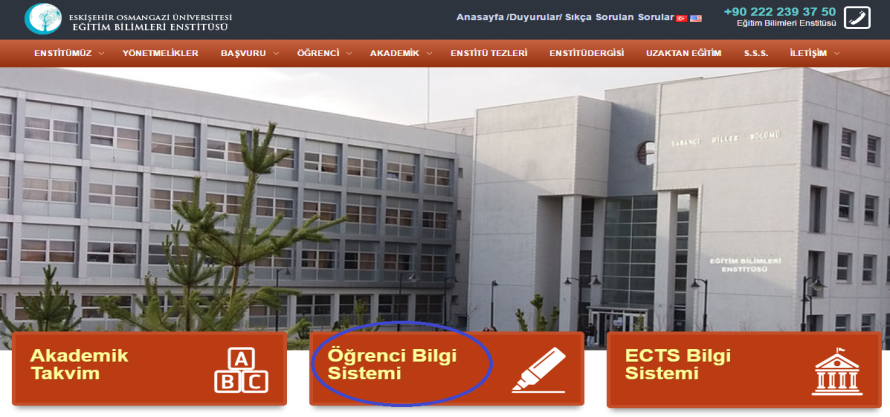 1. İşlem: Eğitim Bilimleri Enstitüsü web sayfası (www.ebe.ogu.edu.tr) Öğrenci Bilgi Sistemi menüsüne giriş yapınız.2. İşlem: 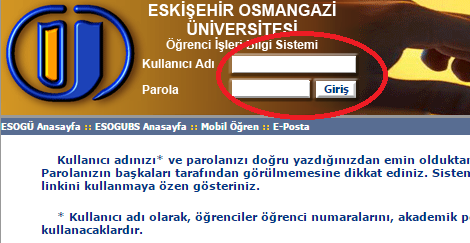 Kullanıcı Adı bölümüne öğrenci numaranızı giriniz.Parola bölümüne daha önce Enstitü öğrenci işleri tarafından size verilen şifreyi giriniz. (şifrenizi değiştirmişseniz kendi şifrenizi giriniz)Giriş butonuna tıklayınız.3. İşlem: Öğrenci numaranızı ve isminizi kontrol ederek kendi sayfanızda olduğunuzdan emin olun. Kayıt butonuna tıklayınız.4. İşlem: 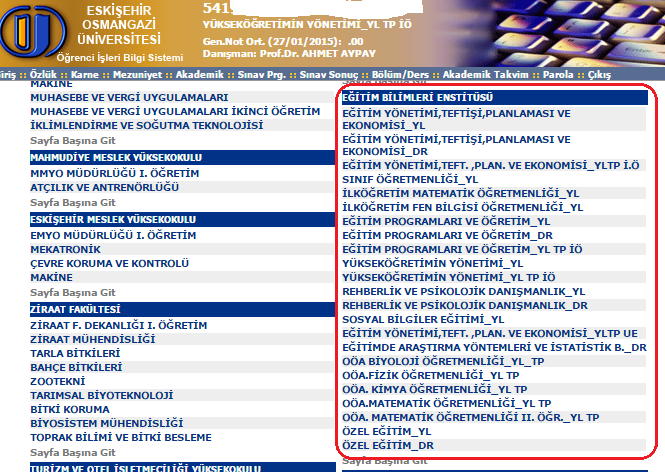 Sayfada Eğitim Bilimleri Enstitüsü ve programlarının yer aldığı bölüme geliniz. Kayıtlı olduğunuz programı tıklayarak giriş yapınız. (Farklı programdan ders alacaklar ise dersi almak istedikleri programa giriş yapmalıdır)5. İşlem: 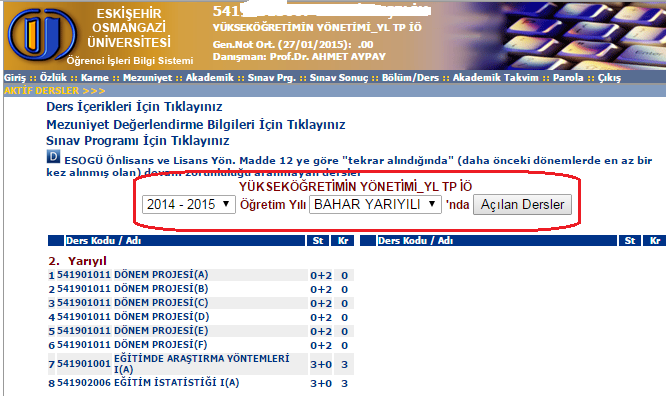 Kayıtlı olduğunuz ve/veya dersi alacağınız programa giriş yaptığınızdan emin olunuz. Dönemin 2016-2017  olduğunu kontrol ediniz. Öğretim yılı GÜZ YARIYILI olduğundan emin olunuz. Açılan Dersler butonuna tıklayınız.Listelenen derslerden almak istediğiniz dersleri tıklayarak seçiniz. (Seçtiğiniz derslerin diğer bölüme aktarılmış olduğundan emin olunuz )Not: Ders programları için (http://www.ebe.ogu.edu.tr/tr/%C3%B6%C4%9Frenci/ders-programlar%C4%B1) web adresinde yer alan duyurudan ulaşabilirsiniz. DERS SEÇİM İŞLEMİNİZ TAMAMLANMIŞTIR3. AŞAMA İÇİN  AŞAĞIDAKİ İŞLEMLERİ YAPINIZ3. AŞAMAİşlem Tarihi: 19-20 Eylül 2016BU BÖLÜMDE LÜTFEN ÖĞRENCİSİ OLDUĞUNUZ PROGRAMIN AÇIKLAMASINI DİKKATE ALINIZ (Hatalı ve yanlış işlemlerden öğrenci sorumludur)Tezli Yüksek Lisans ve Doktora Programı Öğrencileriİş Bankası şubelerinden öğrenci numarası veya Türkiye Cumhuriyeti Kimlik numaranızla harç sorgulaması yaptırınız, Sorgulama sonucunda, adınıza harç çıkmış ise harcınızı banka şubesine ödeyiniz, (Harçlarınızı kesinlikle EFT ya da Havale yoluyla ödemeyiniz)Derslere ön kayıt işleminizi tamamlamak üzere 20 Eylül 2016 tarihinde aşağıdaki listede belirtilen kayıt yetkililerine Öğrenci Ders Kayıt Talep Formu ile başvurarak kaydınızı onaylatınız. Tezli Yüksek Lisans ve Doktora Programları Özel Öğrencilerİş Bankası (Şube Kodu: 4406	Hesap No: 95194)’ye 129.00.-TL dönem harcını yatırınız. (Banka dekontu açıklama kısmına mutlaka adınızı ve Eğitim Bilimleri Enstitüsü bilgisini belirtiniz) (Dönem harcı henüz netleşmemiş olup, bankaya para yatırmadan önce bu bölümü tekrar inceleyiniz)Ders kayıtlarını tamamlamak üzere 20 Eylül 2016 tarihinde aşağıdaki listede belirtilen kayıt yetkililerine Öğrenci Ders Kayıt Talep Formu ve banka dekontuyla birlikte başvurarak kaydınızı onaylatınız.İşlem Tarihi: 19-20 Eylül 2016Tezsiz Yüksek Lisans ProgramlarıNormal ve Özel ÖğrencilerDers seçiminde, derslerinizi hangi programdan seçmiş iseniz (İkinci Öğretim ya da Uzaktan Öğretim) ilgili programın aşağıda belirtilen İş Bankası hesap numarasına öğrenim ücretini yatırınız, (Ödemelerin doğru hesap numaralarına yatırılmasına dikkat ediniz. Yanlış hesaba yatırılan harçlar iade edilmeyecek, öğrencinin harcını yatırdığı programdan ders seçimi yapılacaktır)Ders kayıtlarınızı tamamlamak üzere 20 Eylül 2016 tarihinde aşağıdaki listede belirtilen kayıt yetkililerine Öğrenci Ders Kayıt Talep Formu ve banka dekontuyla birlikte başvurarak kaydınızı onaylatınız.Öğrenim Ücreti İle İlgili Hesap Numaralarıİkinci Öğretim Programları için Hesap Numarası ve ders ücretleriT.C. İş Bankası Şube Kodu: 4406	 	Hesap No: 124136 Öğrenim Ücreti hesabı için; 2 Ders = 660,00 TL (en az iki ders alınması zorunludur)      3 Ders = 990,00 TL       4 Ders = 1.320,00 TL       5 Ders = 1.650,00 TL       Dönem Projesi = 220,00 TL (Dönem projesine kayıt yaptırmak için tamamlanması gereken 10 dersin de alınmış olması gerekmektedir)Uzaktan Öğretim Programı için Hesap Numarası ve ders ücretleriT.C. İş Bankası Şube Kodu: 4406 		Hesap No: 167892 Öğrenim Ücreti hesabı için; 2 Ders = 660,00 TL (en az iki ders alınması zorunludur)      3 Ders = 990,00 TL       4 Ders = 1.320,00 TL      5 Ders = 1.650,00 TL       Dönem Projesi = 220,00 TL (Dönem projesine kayıt yaptırmak için tamamlanması gereken 10 dersin de alınmış olması gerekmektedir)Not: Dekontta mutlaka öğrencinin adı yer almalıdır. Öğrenim harcınızı mutlaka doğru hesap numarasına yatırınız. Öğrenim harçlarında iade yapılmayacaktır. DERSLERE KAYIT İŞLEMİNİZ TAMAMLANMIŞTIRBaşarılar dileriz…	ÖĞRENCİ DERS KAYIT TALEP FORMUÖğrencininAdı Soyadı	: 								İmza:T.C. Kimlik No	:Öğrenci No	:Şifresi		: Programı	:Danışmanı	:Daha Önce Almış Olduğu Ders Bilgileri 2016-2017 Öğretim Yılı Güz Yarıyılında Almak İstediği DerslerDaha önce alıp başarısız olduğunuz zorunlu dersleri tekrar almanız gerekirDaha önce alıp başarısız olduğunuz seçmeli dersleri tekrar almalısınız, geçerli mazeretiniz ve danışmanınız onayı ile yerine başka bir ders almak isterseniz mutlaka (Ders Değişikliği Talep Formunu) doldurunuz. Form için Tıklayınız  Doktora yeterlik aşaması (Derslerini başarıyla tamamlayan doktora öğrencileri ‘2016-2017 Öğretim Yılı Güz Yarıyılında Almak İstediği Dersler bölümüne “Doktora Yeterlik’ belirtmelidir)Tez aşaması (Tez aşamasındaki tezli yüksek lisans ve doktora öğrencileri ‘2016-2017 Öğretim Yılı Güz Yarıyılında Almak İstediği Dersler bölümüne derslerini belirlerken aşağıdaki açıklamaları dikkate almalıdır)Tez önerisi kabul edilmeyen öğrenciler sadece (Yüksek Lisans Tezi / Doktora Tez Çalışması) dersine kayıt yaptırmalıdır.Tez önerisi kabul edilmiş öğrenciler ise (Yüksek Lisans Tezi / Doktora Tez Çalışması ile Uzmanlık Alan Dersi)’ne de kayıt yaptırmalıdır.Tez önerisi kabul edilen öğrenciler mutlaka ulusal tez merkezine (https://tez.yok.gov.tr/UlusalTezMerkezi/giris.jsp) üye olup tez konularını yüklemeleri ve çıktılarını enstitüye teslim etmeleri gerekmektedir.DERS KAYIT YETKİLİLERİ	Belgegeçer (Fax): 0-222- 239 82 05							Santral: 0-222- 239 37 50PROGRAM 		DERS KAYIT GÖREVLİSİ	       DAHİLİ NO	E-POSTAEğitim Yönetimi Teftişi Planlaması ve Ekonomisi Doktora		Arş.Gör. Cüneyt BELENKUYU 		6316	cuneytbelenkuyu@gmail.comEğitim Programları ve Öğretim Doktora		Arş.Gör. Zeynep AKIN		1672	zeynep26@gmail.comRehberlik ve Psikolojik Danışmanlık Doktora 		Arş.Gör. Ahmet KARA		1664	ak7242180@gmail.comEğitimde Araştırma Yöntemleri ve İstatistik Doktora 		Arş.Gör. Burçin ERMAĞAN 		6316	burc_e@hotmail.comÖzel Eğitim Doktora  	     	Doç.Dr. Macid A. MELEKOĞLU		1662	macidayhan@gmail.comÖzel Eğitim Tezsiz Yüksek Lisans  		Doç.Dr. Macid A. MELEKOĞLU		1662	macidayhan@gmail.comEğitim Yönetimi Teftişi Planlaması ve Ekonomisi Tezli Yüksek Lisans	Arş.Gör. Cüneyt BELENKUYU 		6316	cuneytbelenkuyu@gmail.comEğitim Programları ve Öğretim Tezli Yüksek Lisans 		Arş.Gör. İsmail KAŞARCI 		1672	sokasarci@gmail.comYükseköğretimin Yönetimi Tezli Yüksek Lisans 		Arş.Gör. Özge ÖZTEKİN 		1663	osgeoztekin@hotmail.comRehberlik ve Psikolojik Danışmanlık Tezli Yüksek Lisans  		Arş.Gör. Ahmet KARA		1664	ak7242180@gmail.comİlköğretim Matematik Öğretmenliği Tezli Yüksek Lisans  		 Yrd.Doç.Dr. Melih TURĞUT 		1614	mturgut@ogu.edu.tr Sınıf Öğretmenliği Tezli Yüksek Lisans  		Arş.Gör. Z.Melis DEMİR		1646	mdemir@ogu.edu.trİlköğretim Fen Bilgisi Öğretmenliği Tezli Yüksek Lisans  		Yrd.Doç.Dr. Ersin KARADEMİR 		1640	e.kdemir@yahoo.comSosyal Bilgiler Eğitimi Tezli Yüksek Lisans  		Yrd.Doç.Dr. Gökhan KILIÇOĞLU		1640	gkilicoglu@outlook.comEğitim Yönetimi Teftişi Planlaması ve Ekonomisi Tezsiz YL( Uzaktan Öğretim)	Arş.Gör. Begüm GÜRGEN 		6316	begumgurgen@gmail.comEğitim Yönetimi Teftişi Planlaması ve Ekonomisi Tezsiz YL (İkinci Öğretim)	Arş.Gör. Yasir ARMAĞAN 		1673	yasirarmagan@gmail.comEğitim Programları ve Öğretim Tezsiz Yüksek Lisans (İkinci Öğretim)     	Arş.Gör. Gülçin ÇELİKER		1607	gceliker@ogu.edu.trYükseköğretimin Yönetimi Tezsiz Yüksek Lisans (İkinci Öğretim)	Arş.Gör. Özge ÖZTEKİN 		1663	osgeoztekin@hotmail.comKoduAdıHarf NotuKoduAdıDersin Öğretim Üyesi